INFORMATIVO PROCESO DE MATRICULA 2024Le saludo cordialmente, deseándole las más ricas bendiciones de nuestro Dios en usted y familia.El objetivo de esta es recordarles algunos aspectos relevantes del proceso de Matrícula 2024 Alumnos Nuevos.Es necesario que cada apoderado al momento de matricular, complete la siguiente documentación.Ficha Matrícula 2024Compromiso de Matrícula 2024Compromiso y Deberes del Apoderado 2024Ficha de información médica (seguro escolar) 2024Autorización Evaluación Diagnóstica PIE (en caso de requerirla)Autorización de Imagen El apoderado debe traer los siguientes documentos:Certificado de nacimiento (del alumno)Certificado Mineduc (donde dice ACEPTADO)Debe traer a demás $3000 para el Centro de alumnos y $ 10.000 centro de Padres (voluntario)Recordar que los días 12 y 13 de diciembre son las fechas de matrículas de 09:00 a 14:00 hrs.Agradecemos desde ya su compromiso con este importante proceso, se despide atentamente,                                                                                      Evelyn Álvarez Varas                                                                                   Inspectora General COALC 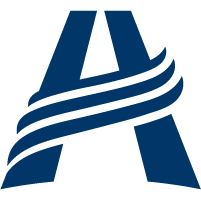  FUNDACIÓN EDUCACIONAL GRACIELA CARVAJAL ROJASCOLEGIO ADVENTISTA LA CISTERNADEPARTAMENTO INSPECTORIA GENERALAVENIDA OSSA 0203     FONO 950112785   Email: secretaria.coalc@educacionadventsita.cl